Église St Joseph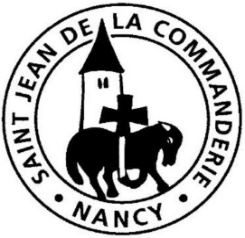 20 juin 202112ème dimanche du Temps ordinaireQui est-il donc ?Tempête : l’image est au cœur de la Parole, ce dimanche. La tempête fascine les spectateurs quand ils sont hors de danger ; mais que dire aux personnes dont une tempête a tout emporté ? Que dire pour consoler d’un drame in domptable quand les éléments de déchaînent ? La peur est humainement légitime… Et cependant, c’est de confiance que le Seigneur veut nous parler. C’est cette foi en Lui qu’il veut régénérer en nos vies. Disposons nos cœurs à son écoute en étant sûrs qu’il est notre Sauveur.CHANT D’OUVERTUREUn homme au cœur de feu  O 170-1Un homme au cœur de feu
Qui est venu du Père et qui retourne à lui,
Jésus, le Premier Né,
Un homme au cœur de feuNous invite à le suivre en son retournement,
Jusqu'à renaître au jour irradiant de Pâques.
Jésus, le Premier-Né, nous invite à le suivre. R/R/	Pour la gloire de Dieu et sa haute louange,Pour la gloire de Dieu et le salut du monde !Un homme sous l'Esprit,
À l'œuvre au sein du monde en mal d'enfantement,
Jésus, Maître et Seigneur,
Un homme sous l'Esprit
Nous invite à le suivre au rang des serviteurs,
À servir aux chantiers où il poursuit sa Pâque.
Jésus, Maître et Seigneur, nous invite à le suivre R/1ère Lecture : Jb. 38, 1. 8-11Job, le juste, est affronté au problème de la souffrance et il n’en comprend pas les raisons. Il est véritablement submergé par le flot des épreuves qui s’abattent sur lui et sur les siens. Mais Dieu lui révèle sa puissance. Écoutons de quelle façon !Psaume 106Rendez grâce au Seigneur : il est bon ! Éternel est son amour !Qu’ils rendent grâce au Seigneur de son amour, Qu’ils offrent des sacrifices d’action de grâce,Ceux qui ont vu les œuvres du SeigneurEt ses merveilles parmi les océans.Il parle et provoque la tempête,Un vent qui soulève les vagues ;Portés jusqu’au ciel, retombant aux abîmes,Leur sagesse est engloutie.Dans leur angoisse, ils ont crié vers le Seigneur,Et lui les a tirés de la détresse,Réduisant la tempête au silence,Faisant taire les vagues.Ils se réjouissent de les voir s’apaiser,D’être conduits au port qu’ils désiraient.Qu’ils rendent grâce au Seigneur de son amour,De ses merveilles pour les hommes.2ème Lecture : 2 Co 5, 14-17St Paul redit que nous sommes aimés, sauvés par le Christ. Dès lors, pourquoi avoir peur ? Le Christ s’est réveillé du sommeil de la mort. Il est passé sur l’autre rive. Avec lui, un nouveau monde est déjà né.Évangile : Mc 4, 35-41Alléluia. Alléluia.	Un grand prophète s’est levé parmi nous,	Et Dieu a visité son peuple.Alléluia.PRIERE DES FIDELES« Dans leur angoisse, ils ont crié vers le Seigneur », nous dit le psaume 106. Reprenons dans notre prière les cris des hommes de notre temps.Pour la grande barque « Église », souvent ballottée, cherchant quelle parole tenir dans le monde d’aujourd’hui et désireuse d’annoncer Jésus-Christ  Sauveur, à temps et à contretemps, Seigneur, nous crions vers toi. R /R/	Notre Père, notre Père, nous te supplions humblement.Pour tous ceux qui ont des responsabilités dans le monde et qui doivent mener à bon port la barque de leurs concitoyens ; pour l’effort de ceux qui s’unissent au sein des peuples pour rendre la vie plus humaine et le monde plus habitable, Seigneur, nous crions vers toi. R/Pour tous ceux qui sont submergés par es épreuves de la vie ; pour tous nos frères malades, pour les personnes sans travail ou sans domicile, celles qui vivent sans espérance, Seigneur, nous crions vers toi. R/Pour tous les membres de notre communauté paroissiale secoués par les tribulations et les tempêtes du monde, marqués par les incertitudes et les doutes bouleversés par les événements dramatiques de l’actualité, Seigneur, nous crions vers toi. R/Quand se lève la tempête, apprends-nous Seigneur, à lever les yeux vers toi. Augmente en nous la foi en la puissance de ta parole et la force de ta tendresse. Guide-nous en sécurité vers la rive où nous vivrons  avec toi pour les siècles des siècles. – Amen. COMMUNIONPain véritablePain véritable, corps et sang de Jésus-Christ, Don sans réserve de l’amour du Seigneur. Corps véritable de Jésus SauveurPain de vie, corps ressuscité, source vive de l’éternité. La sainte Cène est ici commémorée,Le même pain, le même corps sont livré :La sainte Cène nous est partagée.Pâque nouvelle désirée d’un grand désir, Terre promise du salut par la croix. Pâque éternelle, éternelle joie.Toute l’évangélisationest fondée sur laparolede Dieu, écoutée,méditée, vécue,célébrée et témoignée.Pape François